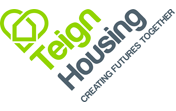 PERSON SPECIFICATION:	Senior Project Manager Qualities & CompetenciesEssentialDesirableQualifications Knowledge of project management with some      experience in the delivery of high-quality new                  homes.Project Management Qualification (such as APM, RICS,CIOB)Experience 5 years minimum in the commercial or social housing sector or relevant technical disciplineResidential development and the development process including land acquisition and project procurement and managementDeveloping different types of housing tenuresProject and programme managementFinancial and budgetary managementEngaging with other stakeholdersFinancial modelling and viability methodologyKnowledge, Skills & AbilitiesTechnical, regulatory, contractual, procurement and legal knowledge relating to developmentUnderstanding of Health & Safety Regulations pertaining to developmentPossess negotiation skillsCapability to consult with customers, residents and other stakeholdersComputer literate and conversant with Microsoft Office applications (e.g. Outlook, Word, Excel, SharePoint and Teams), or a willingness to learnAbility to identify own skill gaps and request training where required Familiarity with social housing policy standards and regulation in relation to developmentGovernment development procedures & guidance notes